What is the molecular mass of C4H8?How many beans will there be in 3 bags of garbanzos?What would be the mass of 2.1x10-15 moles of garbanzos?What will be the mass of 13 boxes?How many moles are in 650000000000000000000000000 garbanzo beans?A strong wind has blown a bunch of conversion factors away from Problem #4!  Worse still they have lost their numbers!  Fill in top and bottom numbers on each.  You are only allowed to write in the following numbers:  “1”,  “6.02x1023”, and anything from the periodic table.Now, use the conversion factors you created above to solve the following problems below.What would be the mass of 4.77x1014 atoms of helium ?Son of Molecular MassCλeMis+ry: http://genest.weebly.com     Stop in for help every day at lunch and Tues &Thurs after school!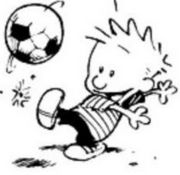 Name_____________Period_____________Of all the letters in this square, what percent are X’s?O  O  H   X   X   O   O   O  X  O  X  H   O  HUseful information about dried garbanzos:Each garbanzo weighs 0.6362 gramsA box contains 24 bags of beansUseful information about dried garbanzos:Each bag of garbanzos contains 1062 beansEach bean is 73 protein by mass.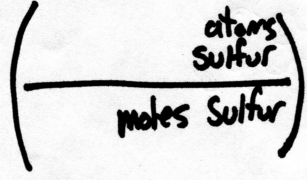 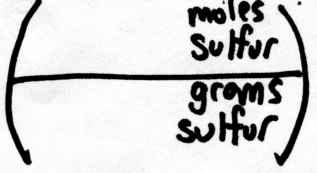 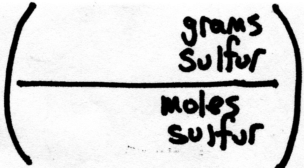 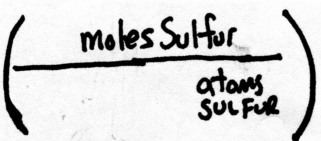 If you like the flavor cinnamon, you may be interested to know that its formula is  C9H8O2 …If you like the flavor cinnamon, you may be interested to know that its formula is  C9H8O2 …If you like the flavor cinnamon, you may be interested to know that its formula is  C9H8O2 …If you are curious, the structure of a cinnamon molecule is this: 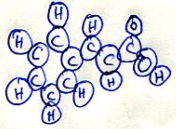 According to the periodic table, what is the mass of a mole of this molecule?A single piece of Trident® gum has about 7.902x1018 cinnamon molecules.  What would be the mass of that many molecules of this substance?.If you are curious, the structure of a cinnamon molecule is this: A single piece of Trident® gum has about 7.902x1018 cinnamon molecules.  What would be the mass of that many molecules of this substance?.Of all the letters in this square, what percent are H’s?O  O  H   X   X   O   O   O  X  O  X  H   O  H